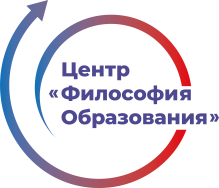 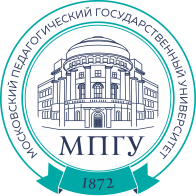 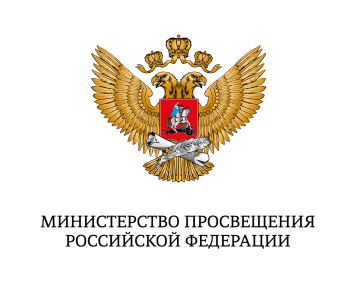 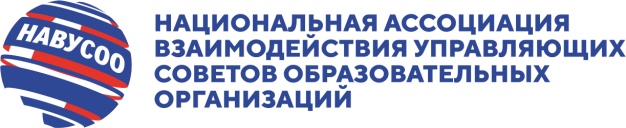 ВТОРОЙ ВСЕРОССИЙСКИЙ СЪЕЗД УПРАВЛЯЮЩИХ СОВЕТОВ ОБРАЗОВАТЕЛЬНЫХ ОРГАНИЗАЦИЙ СУБЪЕКТОВ РОССИЙСКОЙ ФЕДЕРАЦИИ: «МОДЕЛИ И МЕТОДЫ ПОВЫШЕНИЯ ЭФФЕКТИВНОСТИ РАЗВИТИЯ ГОСУДАРСТВЕННО-ОБЩЕСТВЕННОГО УПРАВЛЕНИЯ В ОБРАЗОВАНИИ»  24 ноября 2022 года Место проведения: г. Москва, ФГБОУ ВО МПГУ, ул. Малая Пироговская д.1. стр.1Участники: представители Управляющих советов образовательных организаций Российской Федерации (200 человек)Формат проведения: смешанный Программа 10:00 – 10:45 - Регистрация участников съезда11:00 – 13:00 - Пленарное заседание съездаПриветствие:Кравцов Сергей Сергеевич – Министр просвещения Российской Федерации.Доклады и выступления:Васильева Татьяна Викторовна – заместитель Министра просвещения Российской Федерации.Лубков Алексей Владимирович – ректор ФГБОУ ВО МПГУ, председатель Правления Ассоциации развития педагогического образования, доктор исторических наук.Тарасов Сергей Валентинович – ректор ФГБОУ ВО РГПУ им. А. И. Герцена, доктор педагогических наук, профессор.Петрищев Игорь Олегович – ректор Ульяновского государственного педагогического университета имени И. Н. Ульянова, Председатель Общественного родительского комитета АРПО.Алфёров Андрей Николаевич – президент Национальной ассоциации взаимодействия Управляющих советов образовательных организаций, член Коллегии Министерства просвещения Российской Федерации.Тема: «Итоги апробации 3-х моделей функционированиях Управляющих советов в образовательных организациях субъектов Российской Федерации, проблемы и перспективы развития».Абрамов Владимир Иванович – и.о. директора ФГБНУ «ИУО РАО», кандидат экономических наук.Тема: «Содействие Управляющего совета в системе управления качеством образования в Российской Федерации».Слесаренко Елена Сергеевна - руководитель Детского центра Музея Победы, член Экспертного совета Министерства просвещения РФ по вопросам дополнительного образования детей и взрослых, воспитания и детского отдыха, председатель Управляющего совета ГБОУ г. Москвы «Школа № 1159».Тема: «Поддержка и реализация культурных инициатив обучающимися через модель Управляющего совета образовательной организации».Пономарёва Наталья Владимировна – директор ГАУ ДПО «Институт развития образования Иркутской области».Тема: «Создание условий для внедрения моделей ГОУ в образовательных организациях (из опыта Иркутской области)».Цыренжапов Батор Базаржапович – врио заместителя министра образования и науки Республики Бурятия, кандидат технических наук.Тема: «Опыт работы государственно-общественного управления в системе общего образования Республики Бурятия».Смагина Мария Викторовна – ректор ГБОУ ВО «Ставропольский государственный педагогический институт», кандидат социологических наук, доцент.Тема: «Консолидация деятельности Управляющего совета школы и вуза как средство повышения качества образования в ГБОУ ВО «Ставропольский государственный педагогический институт».Тетерский Сергей Владимирович – руководитель автономной некоммерческой организации содействия воспитанию подрастающих поколений «Детские и молодёжные социальные инициативы» (АНО ДИМСИ), доктор педагогических наук, профессор.Тема: «Зачем Управляющий совет нужен ребенку: к вопросу о субъективности и объективности обучающихся в образовательной организации».Карпушов Алексей Эдуардович - доцент кафедры управления и профессионального образования Ленинградского областного института развития образования, научный руководитель системы образования Ломоносовского района Ленинградской области, координатор регионального конкурса по выявлению перспективных моделей государственно-общественного управления образованием, кандидат педагогических наук.Тема: «Конкурс по выявлению перспективных моделей государственно-общественного управления образованием как механизм поддержки и развития ГОУО в Ленинградской области».Андреевская Светлана Ивановна – директор Государственного бюджетного учреждения дополнительного профессионального образования центр повышения квалификации специалистов «Информационно-методический центр» Колпинского района Санкт-Петербурга, кандидат исторических наук.Тема: «Апробация моделей Управляющих советов в системе образования Санкт-Петербурга».Торжественное награждение победителей конкурса по выявлению перспективных моделей государственно-общественного управления образованием Ленинградской области13:00 – 14:00 - Кофе-брейк. Экскурсия по МПГУ14:00 – 16:00 - Работа секцийСекция 1 «Модель Управляющего совета как проводника государственной образовательной политики – в формировании и развитии государственно-общественного управления в системе образования субъектов Российской Федерации».Модератор: Алфёров Андрей Николаевич – президент Национальной ассоциации взаимодействия Управляющих советов образовательных организаций, член Коллегии Министерства просвещения Российской Федерации.Выступающие:Тихоненко Злата Олеговна – президент Ученического самоуправления ГБОУ г. Москвы Школа № 2010.Тема: «Конгломерация Управляющих советов и Советов обучающихся: взаимодействие, инициатива, развитие».Коровкин Вячеслав Юрьевич – старший преподаватель АППО СПб, кандидат педагогических наук, Заслуженный учитель РФ.Тема: «Реализация государственно-общественного принципа в управлении образованием и качество работы школы».Макарский Валерий Моисеевич – директор МБОУ "Гимназия №2 г. Тосно имени Героя Социалистического Труда Н. Ф. Федорова"Тема: «Опыт участия Управляющего совета в областном конкурсе по выявлению перспективных моделей государственно-общественного управления образованием в 2021-2022 годах». Секция 2 «Роль управляющих советов в формировании государственной образовательной политики при переходе на новые учебники».Модераторы: Шаповалов Владимир Леонидович – заместитель директора ВНМЦ «Философия образования»; Новохатько Ольга Васильевна – начальник управления проектов и коммуникаций ВНМЦ «Философия образования».Выступающие:Шаповалов Владимир Леонидович - доцент, кандидат исторических наук, исполнительный директор АРПО, заместитель директора Института истории и политики МПГУ, заместитель руководителя ВНМЦ «Философия образования», член Научно-методического совета по учебникам Министерства просвещения РФ.Тема: «О государственной ценностной политике в системе общего образования Российской Федерации и ее реализации в современных условиях».Новохатько Ольга Васильевна - кандидат педагогических наук, начальник Управления проектов и коммуникаций ВНМЦ «Философия образования».Тема: «О состоянии дел в системе учебно-методического обеспечения образовательного процесса».Волкова Оксана Владимировна - эксперт проекта «Исследование мировоззренческой составляющей системы общего образования РФ», заместитель директора по учебной работе ГАПОУ «Брянский строительно-технологический техникум имени Л.Я. Кучеева», г. Брянск.Тема: «Предварительные итоги проекта «Исследование мировоззренческой составляющей системы общего образования РФ».Обухова Елена Александровна - кандидат педагогических наук, директор МАОУ «СОШ № 47 г. Челябинска», г. Челябинск.Тема: «Возможности Управляющего совета в развитии системы образования РФ: как организовать эффективное участие Управляющего совета в учебно-методическим обеспечении образовательного процесса».Леткова Ольга Владимировна - председатель Общероссийской общественной организации в защиту семьи и традиционных семейных ценностей «АРКС» (Ассоциация родительских комитетов и сообществ), член Экспертного совета Комитета Государственной Думы по вопросам семьи, женщин и детей, председатель Управляющего совета ГБОУ города Москвы «Школа № 1554», г. Москва.Тема: «О вовлечении родительского сообщества в работу по формированию единого образовательного пространства».Секция 3 «Организация и общественный контроль горячего питания в образовательных организациях с участием Управляющих советов и комиссий по питанию».Модератор: Анпеткова Наталья Сергеевна – вице-президент НАВУСОО, Председатель комиссии по контролю за качеством и организацией питания в образовательных организациях.Выступающие:Чернышева Людмила Ивановна – председатель Управляющего совета ГБОУ Школа «Марьино», г. Москва.Тема: «Опыт работы по контролю школьного питания в образовательных организациях города Москвы».Панова Ольга Васильевна - президент Союза «Национальный Союз содействия формированию и развитию культуры здорового питания детей и подростков «Здоровье наших детей» (Союз «Здоровье наших детей»), эксперт.Тема: «Здоровое питание - здоровое поколение».Таран Дмитрий Михайлович – председатель МОО «Центр качества безопасности образовательных организаций», председатель комитета по безопасности НАВУСОО.Тема: «Безопасность как одно из направлений в питании».Секция 4 «Воспитание в цифровую эпоху: опыт работы комиссий по воспитанию и информационной безопасности при Управляющих советах образовательных организаций».Модератор: Рубцова Ольга Владимировна – ректор Академии инновационного образования и развития, главный редактор журнала «Внешкольник», кандидат педагогических наук, член Общественного совета при Уполномоченном при Президенте Российской Федерации.Выступающие: Селиванова Наталия Леонидовна - профессор ФГБНУ «Институт стратегии развития образования РАО». Тема: «Воспитательный потенциал цифровых технологий».Черкашин Евгений Олегович - научный сотрудник ФГБНУ «Институт стратегии развития образования РАО».  Тема: «Профориентация в системе воспитания». Воробьев Андрей Александрович – руководитель координационного центра национального домена.  Тема: «Итоги семейного IT - марафона с членами Управляющих советов». Егоров Валерий Федорович – представитель Союза отцов г. Сургута.Тема: «Роль отца в деятельности Управляющего совета образовательной организации». Аленина Надежда Владимировна - советник Президента Союза женщин России. Тема: «Роль женщины и матери в новых цифровых условиях». Тимофеева Лилия Львовна – кандидат педагогических наук, доцент кафедры психолого-педагогического образования МПСУ, научный редактор журнала «Высшее образование сегодня».Тема: «Создание и работа комиссии по оценке безопасности информационной среды».Секция 5 «Проблемы и пути решения организации деятельности Управляющих советов в учреждении дополнительного образования и создание условий для формирования модели Управляющих советов в дошкольном образовательном учреждении».Модераторы: Голованов Виктор Петрович – научный сотрудник ФГБНУ «Институт изучения детства, семьи и воспитания Российской академии образования», Парамонова Маргарита Юрьевна – декан факультета дошкольной педагогики и психологии МПГУ.Выступающие:Вертинская Вера Ивановна – заведующий МБДОУ Детский сад № 80 «Ужара», Республика Марий Эл. Тема: «Об опыте создания и деятельности Управляющих советов в образовательных организациях в Республике Марий Эл».  Рождественская Ирина Николаевна - заместитель директора по обеспечению качества образования МАУ ДО автономного учреждения «Дворец пионеров и школьников им. Н.К. Крупской», г. Челябинск. Тема: «Развитие управляющих советов в ДОУ».Дедюнова Ирина Александровна – представитель Ассоциации педагогов дошкольного образования. Тема: «О роли Управляющего совета в ДОУ». Качанова Ульяна Сергеевна – представитель МБУ ДО «Дворец детского (юношеского) творчества Волховского муниципального района Ленинградской области». Тема: «О роли Управляющих советов в учреждениях дополнительного образования». 16:00 – 17:00 - Подведение итогов. Обсуждение проекта резолюции съезда.